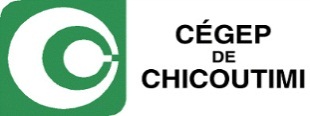 FORMULAIRE DE RÉSERVATION - ÉTUDIANTS INTERNATIONAUX 2017-2018Nom  _____________________________________________Prénom _________________________________Adresse  ____________________________________________________________________________________________________________________________________________________________________________Téléphone  (_____) ___________________	Date de naissance de l’étudiant (e)  ______/_____/_____Cellulaire    (_____) ___________________				 Sexe :	F     M	Courriel  _________________________________________Personne répondante _____________________________ Téléphone   (_____) __________________Programme dans lequel vous êtes inscrit _________________________________________________Un dépôt de 275 $ canadien est exigé, par chèque ou mandat poste. Vous avez la possibilité de faire le paiement par carte de crédit par téléphone au: 418-549-9520 poste 1258Celui-ci sera appliqué comme premier versement mensuel (août 2016). Postez à : Service des résidences, Cégep de Chicoutimi, 534, Jacques-Cartier Est, Chicoutimi, Québec, G7H 1Z6  L’ensemble des services incluant câble TV, internet, casiers postaux, activités communautaires sont de 165 $ pour l’année et de 82,50 $ par session,  obligatoire et payable à l’arrivée. Le bail prend effet au 22 décembre 2017 et expire le 17 mai 2018.  la signature de celui-ci aura lieu à votre arrivée. Soit 4,5 mois.Pour bénéficier d’une chambre et d’appareils ménagers vous devez cocher vos choix, ces appareils seront disponibles sur place et payables en totalité dès l’arrivée. Ils deviendront votre propriété dès l’achat.Réfrigérateur 		190 $Micro-ondes		100 $Four-électrique	             90 $Chambre 8 pieds x 10 pieds incluant un lit simple, un matelas, une penderie, une table de travail, un évier, chauffée, éclairée, laverie  payante, salles de bain et douches sur chaque étage, ainsi que cuisines dans chacun des pavillons.La date limite pour faire une réservation est le 1er décembre 2017. Vous avez jusqu’au 30 décembre 2017 pour annuler et recevoir un remboursement.Avant d’envoyer votre paiement, il est impératif de prendre connaissance des règlements d’immeuble que vous retrouverez sur le site du cégep www.cchic.ca onglet services aux étudiants, résidences et logement.Signature ___________________________________________________Date__________________À retourner  via : resid@cchic.ca